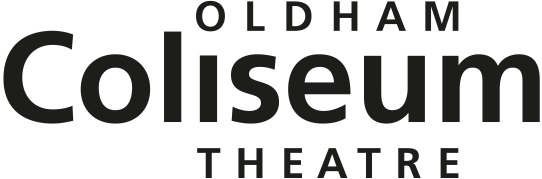 Thank you for your interest in the post of Learning & Engagement Officer: Education.  You will find enclosed the following information:Job description, person specification;Application form and equal opportunities monitoring form;Current season brochure;Current studio season brochureStructure of the organisationExecutive Summary from the Business PlanFurther information about the new theatre Please send the completed application form by post to;RecruitmentOldham Coliseum Theatre OL1 3SWOr email to recruitment@coliseum.org.ukPlease note CV’s will not be accepted.  The application form is the only basis for which your application will be considered for suitability of the post.The closing date is at If you would like to discuss any of this information, please do not hesitate to get in touch  0161 629 1731.Yours sincerelyAnne-Louise JonesAdministrator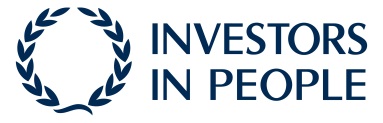 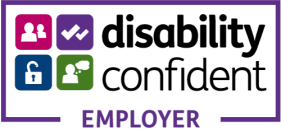 